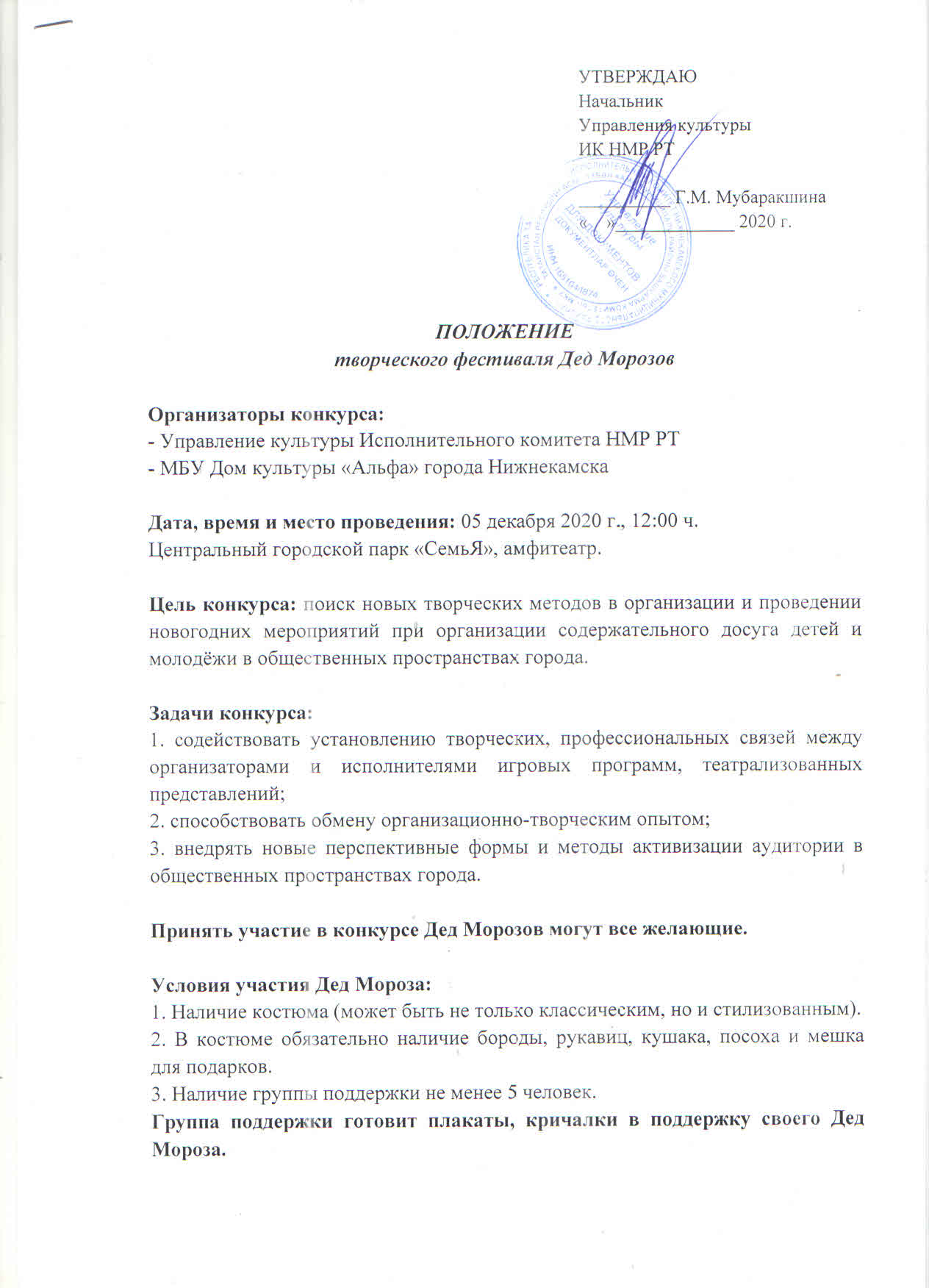 Каждый Дед Мороз представляет:1. оригинальное творческое выступление (не более 3 мин.); 2. развлекательно-игровую программу для зрителей: игра, песня, танец вместе со зрителями (не более 5 мин.).Требования к программам:1. соответствие тематике конкурса;2. интересные приёмы активизации аудитории и умелое их использование;3. культура речи, интеллектуальный уровень конкурсантов;4. художественное, музыкальное и техническое оформление;5. уровень исполнительского мастерства.Критерии оценки:1. актуальность, оригинальность;2. зрелищность;3. артистизм и художественность исполнения;4. владение методикой проведения игровой программы;5. умелое использование новогодних традиций, обычаев и обрядов;6. художественно-образное решение сценических костюмов и реквизита, высокое качество их выполнения.Порядок организации проведения фестиваля:Для участия в творческом фестивале Дед Морозов необходимо подать заявку (Приложение 1). Заявки на участие принимаются до 02.12.2020 г. на электронный адрес: Lyuziya.Husnullina@tatar.ru Телефон для справок: 8-939-303-33-06Программа фестиваля: 1. Шествие Дед Морозов.2. Оригинальное творческое выступление (визитная карточка) Дед Мороза.3. Проведение Дед Морозом развлекательно-игровой программы для зрителей (игра, песня, танец вместе со зрителями). 4. Конкурс на лучшую группу поддержки.5. Подведение итогов. Награждение. Фото на память.Жюри фестиаля: Заслуженные Снегурочки города Нижнекамска.Награждение участников: 1. Подведение итогов фестиваля осуществляет жюри.2. По итогам членами жюри будут определены победители. Главный приз: - Звание «Главный Дед Мороз г. Нижнекамска» - Звание «Тубән Каманың Баш Кыш Бабае»- Звание «Ветеран сказочного труда» (самый взрослый участник фестиваля) Победителям со званием: «Главный Дед Мороз г. Нижнекамска», «Тубән Каманың Баш Кыш Бабае», «Ветеран сказочного труда» – Дипломы, памятные призы. Всем остальным Дед Морозам будут вручены «Диплом творческого фестиваля Дед Морозов».Приложение 1ЗАЯВКА
на участие в творческом фестивале Дед МорозовДатаПодписьФ.И.О. участника (Дед Мороз)Дата рожденияМесто работы, должностьЭлектронная почта  Телефон участникаНазвание игровой программыГруппа поддержки (количество людей)